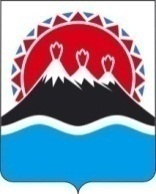 МИНИСТЕРСТВО  СПОРТА И МОЛОДЕЖНОЙ ПОЛИТИКИ  КАМЧАТСКОГО КРАЯ ПРИКАЗ № 469 г. Петропавловск-Камчатский		                «22» июня 2016  года 	В соответствии с пунктом 7 части 1 статьи 8 Федерального закона от 04.12.2007 № 329-ФЗ «О физической культуре и спорте в Российской Федерации», частью 1, 2 статьи 13 Закона Камчатского края от 30.05.2014       № 437 «О социальной защите инвалидов в Камчатском крае»ПРИКАЗЫВАЮ:1. Утвердить Порядок предоставления инвалидам услуг, предоставляемых государственными физкультурно-спортивными организациями Камчатского края, согласно приложению.   2. Настоящий приказ вступает в силу через 10 дней после дня его официального опубликования.Министр 	       		                                                                           А.Б. Иванов Порядок
предоставления инвалидам услуг, предоставляемых государственными физкультурно-спортивными организациями Камчатского края1. Настоящий Порядок определяет правила и условия предоставления инвалидам бесплатно услуг, предоставляемых физкультурно-спортивными организациями, находящимися в ведении Камчатского края (далее - Услуги).2. Право на получение Услуг имеют инвалиды I, II, III групп и инвалиды с детства, проживающие в Камчатском крае (далее - инвалиды).3. Услуги предоставляются инвалидам следующими физкультурно-спортивными организациями, находящимися в ведении Камчатского края:1) краевым государственным автономным учреждением дополнительного образования «Специализированная детско-юношеская спортивная школа олимпийского резерва по плаванию» (далее - СДЮСШОР по плаванию);2) краевым государственным автономным учреждением физкультурно-оздоровительного комплекса «Звездный» (далее - ФОК «Звездный»);3) краевым государственным автономным учреждением физкультурно-оздоровительного комплекса «Радужный» (далее - ФОК «Радужный»).4. В перечень Услуг, предоставляемых инвалидам, входят:1) занятия плаванием в плавательном бассейне СДЮСШОР по плаванию;2) физкультурно-оздоровительные занятия в тренажерном зале ФОК «Звездный»;3) занятия в плавательном бассейне ФОК «Радужный»;4) физкультурно-оздоровительные занятия в тренажерном зале ФОК «Радужный».5. Периодичность предоставления Услуг составляет 3 занятия в неделю. Продолжительность одного занятия, указанного в пунктах 1, 3 части 4 настоящего Порядка, составляет 45 минут, продолжительность одного занятия, указанного в пунктах 2, 4 части 4 настоящего Порядка - 60 минут.6. Инвалиды для получения Услуг обращаются соответственно в кассу СДЮСШОР по плаванию, ФОК «Звездный» или ФОК «Радужный» с представлением следующих документов:1) документа, удостоверяющего личность гражданина;2) документа, подтверждающего наличие инвалидности (справка медико-социальной экспертизы (МСЭ) или удостоверение инвалида);3) медицинской справки об отсутствии у инвалида медицинских противопоказаний для занятий плаванием или физической культурой и спортом в тренажерном зале. 7. На основании документов, указанных в части 6 настоящего Порядка, инвалидам предоставляется абонемент на Услуги сроком на 1 месяц.8. Услуги предоставляются инвалидам:1) в СДЮСШОР по плаванию во время, определенное администрацией СДЮСШОР по плаванию, в зависимости от укомплектованности группы инвалидами (минимальное наполнение группы – 7  человек, максимальное - 15 человек);2) в ФОК «Звездный» с 10.00 часов до 18.00 часов;3) в ФОК «Радужный» с 08.00 часов до 22.00 часов.9. Основаниями для отказа в предоставлении Услуг являются:1) непредставление соответственно в кассу СДЮСШОР по плаванию, ФОК «Звездный» или ФОК «Радужный» документов, указанных в части 6 настоящего  Порядка;2) наличие медицинских противопоказаний к занятиям физической культурой и спортом (плаванием или занятиям физической культурой и спортом в тренажерном зале), указанных в медицинской справке о состоянии здоровья.Об утверждении Порядка   предоставления инвалидам услуг, предоставляемых государственными физкультурно-спортивными организациями Камчатского края Приложениек приказу Министерства спорта и молодёжной политики Камчатского краяот 22 июня 2016 № 469